Crna Gora OPŠTINA ŽABLJAKSekretarijat za uređenje prostora, zaštitu životne Sredini i komunalno stambene posloveBroj;352/14-04-50Žabljak,15.05.2014 godineSekretarijat za uređenje prostora, zaštitu životne sredini i stambeno komunalne poslove opštine Žabljak, na osnovu člana 62a i 95 Zakona o uređenju prostora i izgradnji objekata („Sl.list CG“ br.51/08, 34/11, 47/11, 35/13), na zahtjev Karadžić Dunje iz Kovčice Žabljak, izdaje:URBANISTIČKO  TEHNIČKO USLOVEZa izradu tehničke dokumentacije za rekonstrukciju pomoćnog objekta  izgrađenog  na  katastarskoj parceli br.328  KO Pašina vodaII ,opština Žabljak, u zahvatu Prostornog plana posebne namjene za nacionalni park  „ Durmitor“. Katastarska parcela broj  328 upisana u listu nepokretnosti br.67  KO Pašina VodaII ,nalazi se u zahvatu Prostornog plana posebne namjene za nacionalni park „ Durmitor“  Žabljak , površine 5896,00 m2, na kojoj postoji sagrađena pomoćna zgrada kat oznake 328/3 – površine u osnovi 30,00 m2, spratnosti  prizemlje. To se saglasno članu 95 Zakona o uređenju prostora i izgradnji objekata („Sl.list CG“ br.51/08, 34/11,47/11, 35/13) dozvoljava rekonstrukcija u postojećim gabaritima zbog neophodnog održavanja i korišćenja objekta a shodno njegovoj namjeni do privođenja lokacije namjeni prema odgovarajućem planskom dokumentu. Rekonstrukciju uraditi u postojećem horizontalnom i vertikalnom gabaritu.Objekat-pomoćna zgrada.Horizontalni gabarit objekta 30,00 m2.Spratnost objekta: prizemlje.Investitor je obavezan da pripremi i potpiše projektni zadatak za izradu investiciono tehničke dokumentacije uz obavezno poštovanje ovih urbanističko tehničkih uslova. Arhitektonski izgled i obradu objekta prilagoditi njegovoj namjeni i građevinskom nasljeđu. Objekat treba da slijedi osnovne autentične arhitektonske oblike nasleđene strukture.Meteorološki podaci: - II klimatska zona.Seizmičke karakteristike: stepen seizmičkog inteziteta VII i VIII stepeni MCS skale. Tehničku dokumentaciju uraditi prema Zakonu o uređenju prostora i izgradnji objekata ( „Sl.list CG“, broj 51/08, 34/11, 47/11, 35/13 ), a u skladu sa tehničkim propisima, normativima i standardima za ovu vrstu objekata. Tehničku dokumentaciju uraditi da se obezbijede mjere zaštite od seizmičkih razaranja i mjere zaštite od požara.	Priključke na infrastrukturne sisteme koristiti postojeće odnosno po uslovima datim od nadležnih institucija.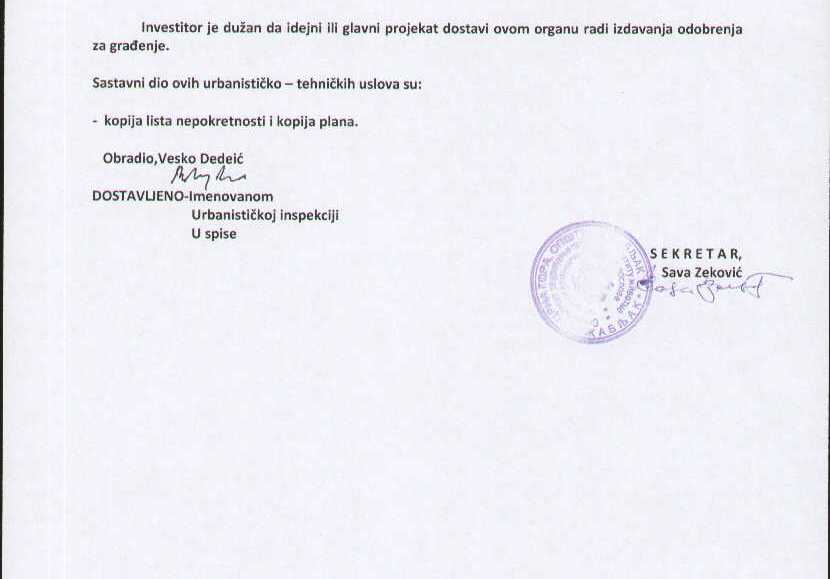 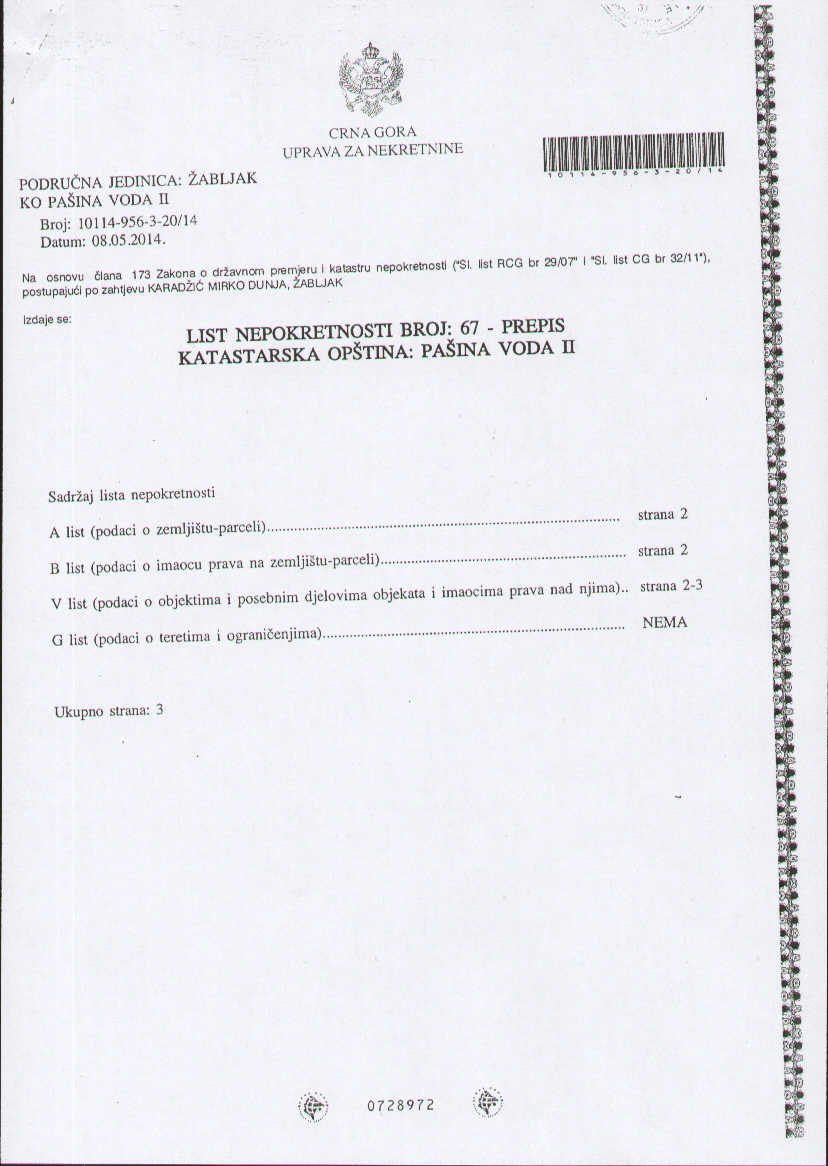 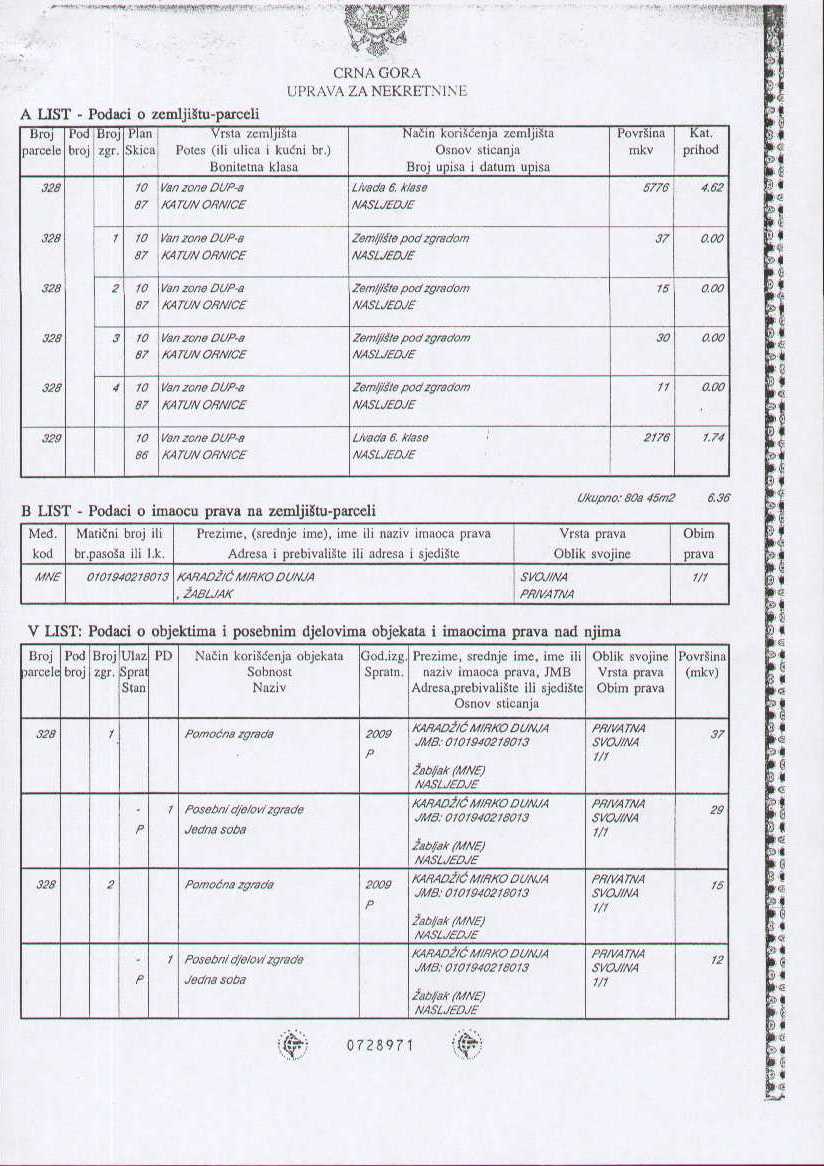 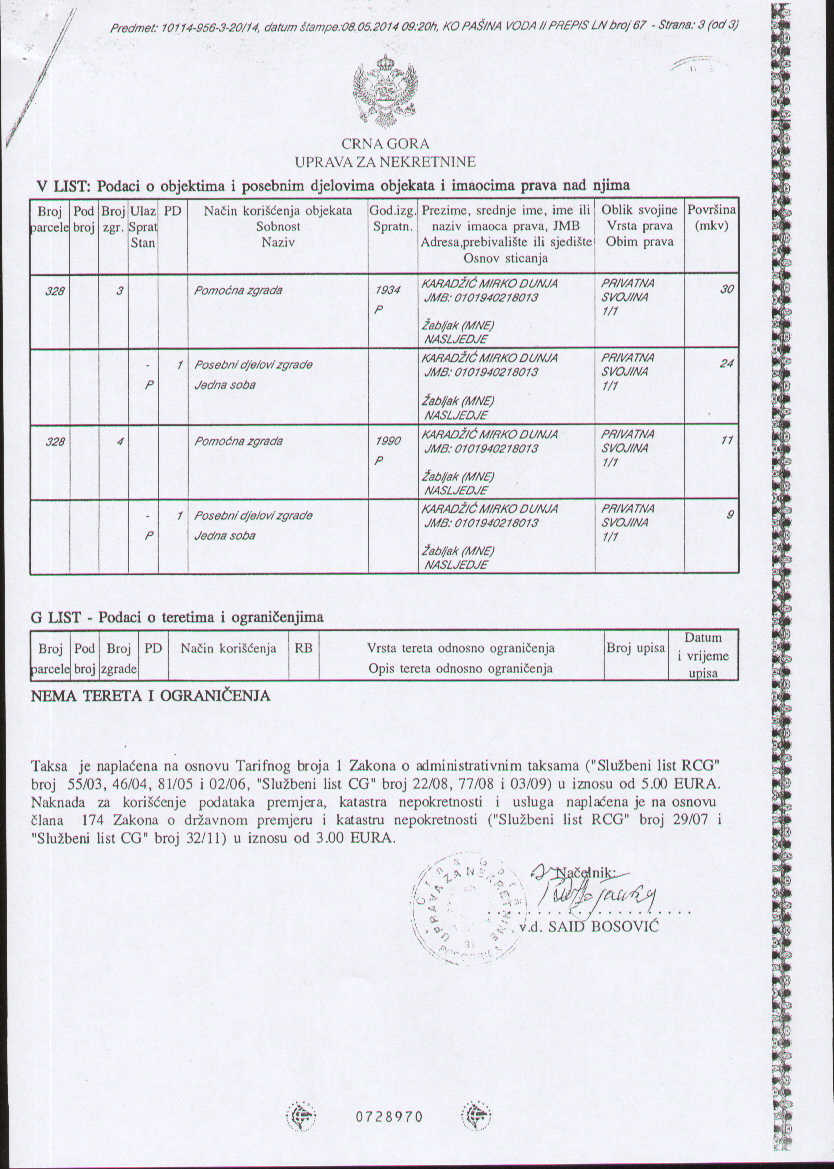 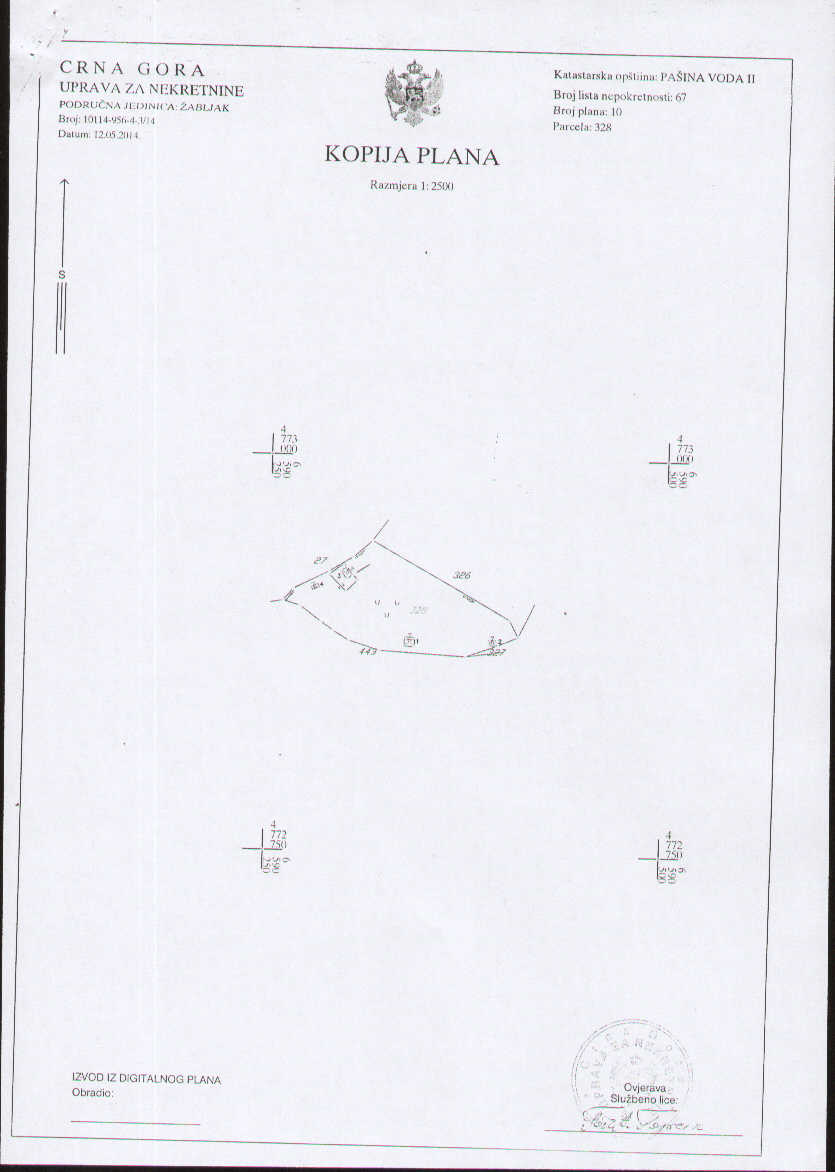 